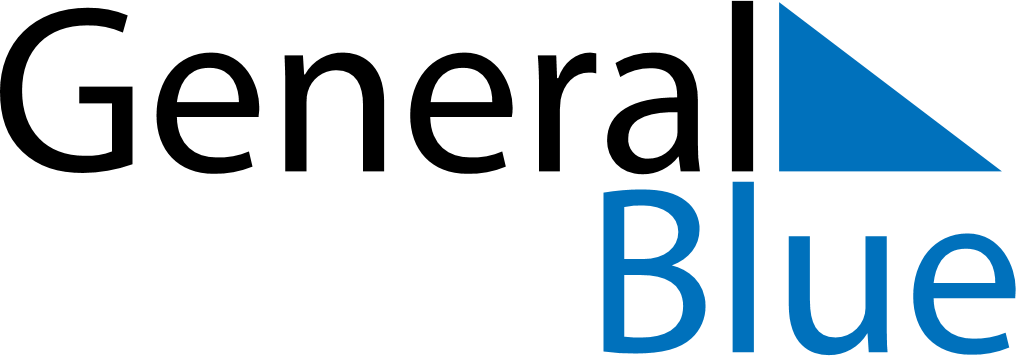 Malta 2030 HolidaysMalta 2030 HolidaysDATENAME OF HOLIDAYJanuary 1, 2030TuesdayNew Year’s DayFebruary 10, 2030SundayFeast of Saint Paul’s Shipwreck in MaltaMarch 19, 2030TuesdaySaint JosephMarch 31, 2030SundayFreedom DayApril 19, 2030FridayGood FridayMay 1, 2030WednesdayLabour DayJune 7, 2030FridayJune 7thJune 29, 2030SaturdaySaints Peter and PaulAugust 15, 2030ThursdayAssumptionSeptember 8, 2030SundayVictory DaySeptember 21, 2030SaturdayIndependence DayDecember 8, 2030SundayImmaculate ConceptionDecember 13, 2030FridayRepublic DayDecember 25, 2030WednesdayChristmas Day